You write tWeekly Home Learning Tasks Year 5:This week we will be using some additional resources rather than Bitesize and White Rose: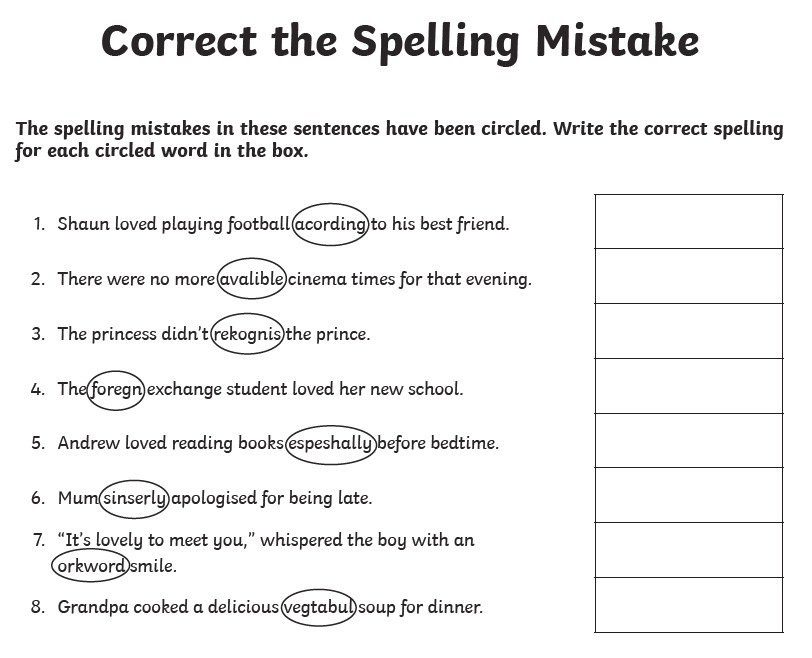 Design a cartoon character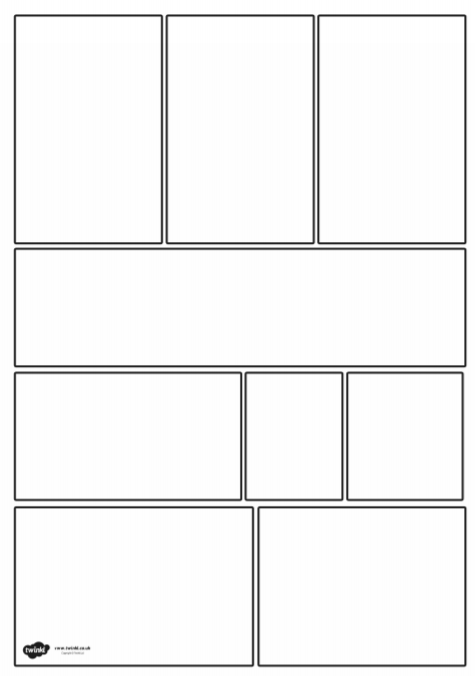 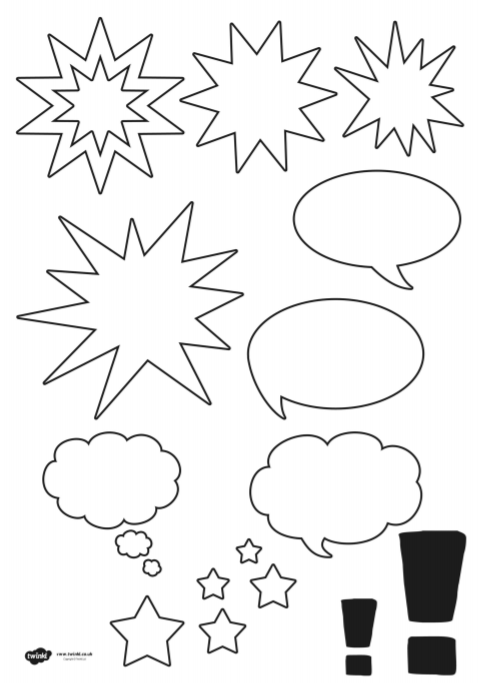 Free write: The Artist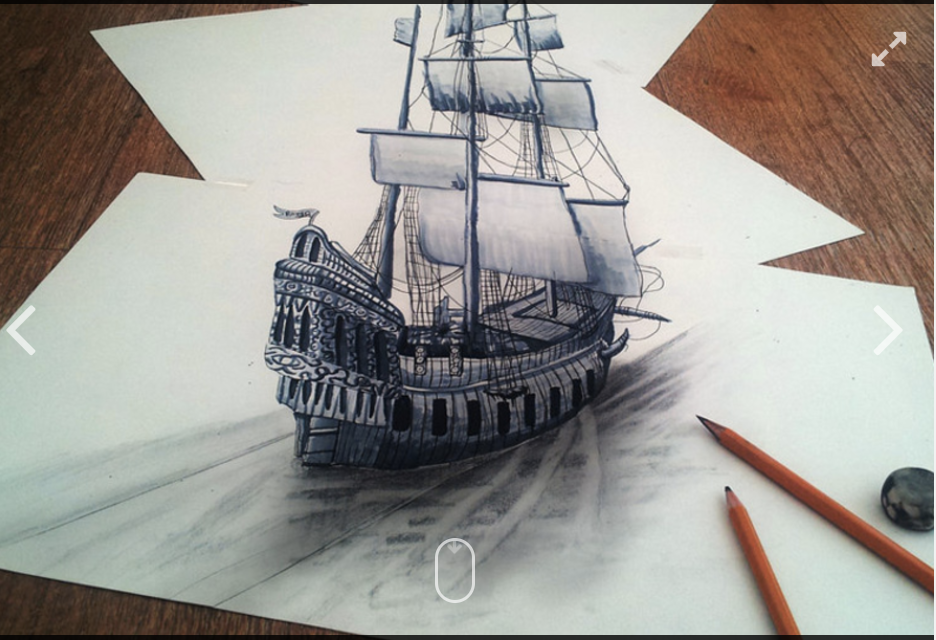 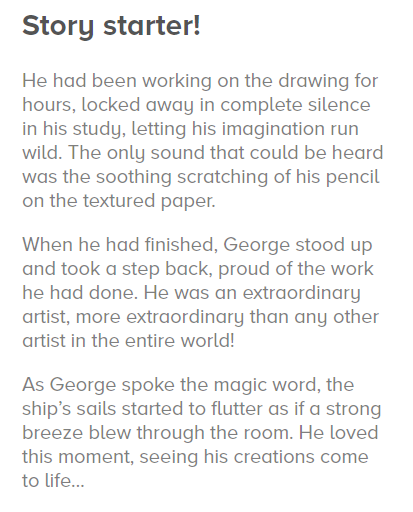 Week01.06.20MondayTuesdayWednesdayThursdayFridayReadingTo find more books to read you can log onto OxfordOwl. Please open the Oxford Reading tree document on the class page and follow the step by step guide.https://home.oxfordowl.co.uk/books/free-ebooks/You will need to register, but registration is freeTo find more books to read you can log onto OxfordOwl. Please open the Oxford Reading tree document on the class page and follow the step by step guide.https://home.oxfordowl.co.uk/books/free-ebooks/You will need to register, but registration is freeTo find more books to read you can log onto OxfordOwl. Please open the Oxford Reading tree document on the class page and follow the step by step guide.https://home.oxfordowl.co.uk/books/free-ebooks/You will need to register, but registration is freeTo find more books to read you can log onto OxfordOwl. Please open the Oxford Reading tree document on the class page and follow the step by step guide.https://home.oxfordowl.co.uk/books/free-ebooks/You will need to register, but registration is freeTo find more books to read you can log onto OxfordOwl. Please open the Oxford Reading tree document on the class page and follow the step by step guide.https://home.oxfordowl.co.uk/books/free-ebooks/You will need to register, but registration is freeReadingDaily readingDaily readingDaily readingDaily readingDaily readingReading Correct the spelling mistakes  (below)Design a new cartoon character. Who are they? What do they do that is funny, strange or cheeky? Can you draw them? Can you create a mini story for them? I would love to see your cartoons… Maybe we can make a book of them to read to other children in school? You can use the template below, or design your own.Michael Morpurgo reading comprehensionMessage in a bottle. If you could write a message to a friend, who would it be? What would you write? Would you put anything else in your bottle? Maybe you could find an empty bottle and complete one?Free Write – The Artist Use the picture below to finish the story starter I’ve given you.MathsIf you have time, I have included a Number and Place Value workbook for you to work through. If there are any areas you aren’t sure of, please email the office, and someone will try to help. If you have time, I have included a Number and Place Value workbook for you to work through. If there are any areas you aren’t sure of, please email the office, and someone will try to help. If you have time, I have included a Number and Place Value workbook for you to work through. If there are any areas you aren’t sure of, please email the office, and someone will try to help. If you have time, I have included a Number and Place Value workbook for you to work through. If there are any areas you aren’t sure of, please email the office, and someone will try to help. If you have time, I have included a Number and Place Value workbook for you to work through. If there are any areas you aren’t sure of, please email the office, and someone will try to help. MathsArithmetic paper 1You don’t have to do these under timed conditions if you don’t want to. If you are a little sticky over some of the methods, go back to my maths for extra practice.Arithmetic paper 2You don’t have to do these under timed conditions if you don’t want to. If you are a little sticky over some of the methods, go back to my maths for extra practice.Arithmetic paper 3You don’t have to do these under timed conditions if you don’t want to. If you are a little sticky over some of the methods, go back to my maths for extra practice.Arithmetic paper 4You don’t have to do these under timed conditions if you don’t want to. If you are a little sticky over some of the methods, go back to my maths for extra practice.Arithmetic paper 5You don’t have to do these under timed conditions if you don’t want to. If you are a little sticky over some of the methods, go back to my maths for extra practice.Foundation Subject Try one of the activities from the woodland trust below:https://www.woodlandtrust.org.uk/blog/2020/03/kids-nature-activities-self-isolation/I would love to see what you have been up to and share your pictures on the website. Some activities can also be used to gain Blue Peter Badges:https://www.bbc.co.uk/cbbc/joinin/about-blue-peter-badgesTry one of the activities from the woodland trust below:https://www.woodlandtrust.org.uk/blog/2020/03/kids-nature-activities-self-isolation/I would love to see what you have been up to and share your pictures on the website. Some activities can also be used to gain Blue Peter Badges:https://www.bbc.co.uk/cbbc/joinin/about-blue-peter-badgesTry one of the activities from the woodland trust below:https://www.woodlandtrust.org.uk/blog/2020/03/kids-nature-activities-self-isolation/I would love to see what you have been up to and share your pictures on the website. Some activities can also be used to gain Blue Peter Badges:https://www.bbc.co.uk/cbbc/joinin/about-blue-peter-badgesTry one of the activities from the woodland trust below:https://www.woodlandtrust.org.uk/blog/2020/03/kids-nature-activities-self-isolation/I would love to see what you have been up to and share your pictures on the website. Some activities can also be used to gain Blue Peter Badges:https://www.bbc.co.uk/cbbc/joinin/about-blue-peter-badgesTry one of the activities from the woodland trust below:https://www.woodlandtrust.org.uk/blog/2020/03/kids-nature-activities-self-isolation/I would love to see what you have been up to and share your pictures on the website. Some activities can also be used to gain Blue Peter Badges:https://www.bbc.co.uk/cbbc/joinin/about-blue-peter-badges